§5214.  Implementation of improvements to capital improvement district1.  Advisory committee.  The municipal officers are responsible for implementing improvements to the capital improvement district. For the purposes of overseeing the authorized improvements to the capital improvement district, the municipal officers shall appoint an advisory committee consisting of no fewer than 3 and no more than 7 owners of property within the capital improvement district for the purposes of receiving comments and recommendations on the proposed improvement or improvements within the capital improvement district.  Advisory committee members serve at the pleasure of the municipal officers.[PL 2003, c. 510, Pt. A, §29 (NEW).]2.  Cost of improvement.  The initial cost of an authorized improvement in a capital improvement district is borne by the municipality until the improvement is complete, as determined by the municipal officers.  Commencing with the first tax year that begins after the determination by the municipal officers that the improvement is complete, the municipality shall levy a special assessment against each property in the capital improvement district representing that property's annual share of the cost of the improvement as determined by the municipal officers and projected in the referenda ballots that created the capital improvement district, unless the actual total cost of the improvement is determined to be less than projected during the referenda, in which case the special assessments are reduced proportionally to reflect the actual cost.[PL 2003, c. 510, Pt. A, §29 (NEW).]3.  Method of assessment.  The special assessments must be included in the next annual warrant to the tax collector of the municipality for collection and must be collected in the same manner as state, county and municipal taxes are collected.[PL 2003, c. 510, Pt. A, §29 (NEW).]4.  Annual report.  The municipality's annual report must record the progress of implementing the improvements to the capital improvement district. At a minimum, the annual report must include:A.  The boundaries of the capital improvement district;  [PL 2003, c. 510, Pt. A, §29 (NEW).]B.  The public elements of the capital improvement district;  [PL 2003, c. 510, Pt. A, §29 (NEW).]C.  The improvements to the capital improvement district made by the municipality; and  [PL 2003, c. 510, Pt. A, §29 (NEW).]D.  The total cost of those improvements, the schedule of the assessed shares and contingency fees against the property located within the district to pay for the improvements and the degree to which those assessed shares and contingency fees have been collected.  [PL 2003, c. 510, Pt. A, §29 (NEW).][PL 2003, c. 510, Pt. A, §29 (NEW).]SECTION HISTORYPL 2003, c. 510, §A29 (NEW). The State of Maine claims a copyright in its codified statutes. If you intend to republish this material, we require that you include the following disclaimer in your publication:All copyrights and other rights to statutory text are reserved by the State of Maine. The text included in this publication reflects changes made through the First Regular and First Special Session of the 131st Maine Legislature and is current through November 1. 2023
                    . The text is subject to change without notice. It is a version that has not been officially certified by the Secretary of State. Refer to the Maine Revised Statutes Annotated and supplements for certified text.
                The Office of the Revisor of Statutes also requests that you send us one copy of any statutory publication you may produce. Our goal is not to restrict publishing activity, but to keep track of who is publishing what, to identify any needless duplication and to preserve the State's copyright rights.PLEASE NOTE: The Revisor's Office cannot perform research for or provide legal advice or interpretation of Maine law to the public. If you need legal assistance, please contact a qualified attorney.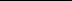 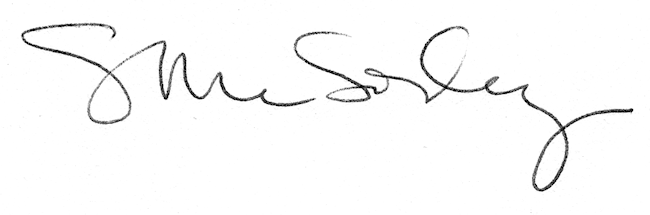 